Name:__________________________Dot Plots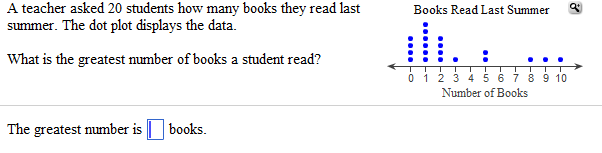 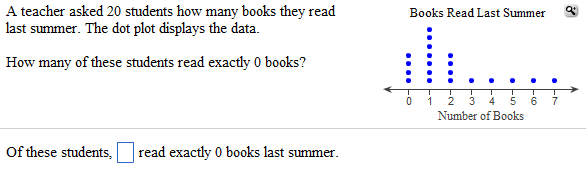 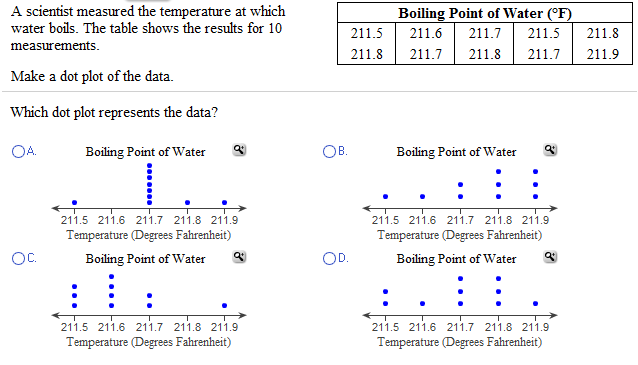 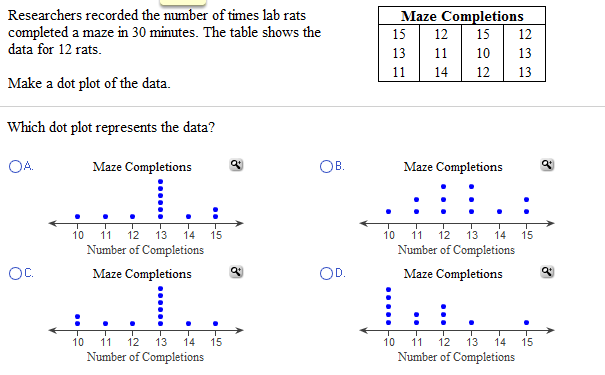 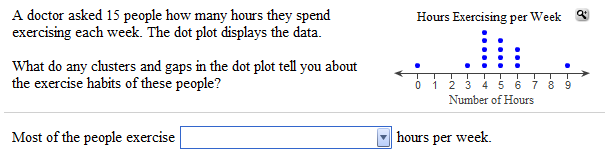 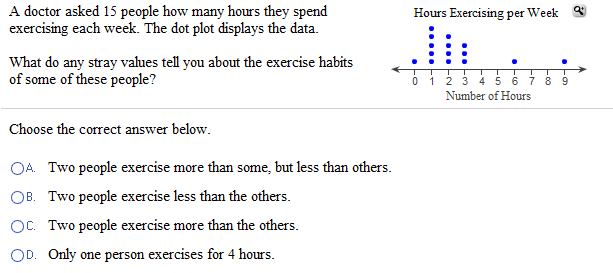 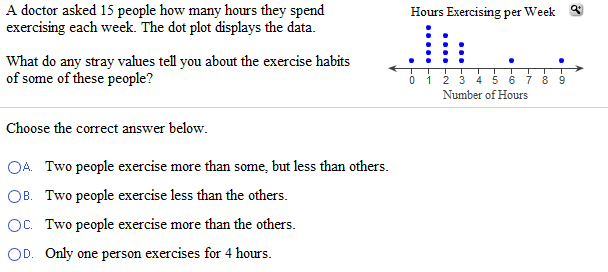 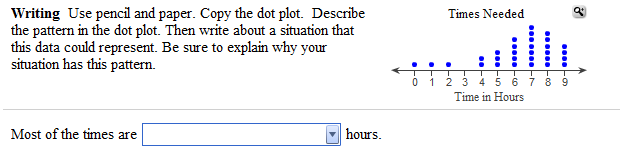 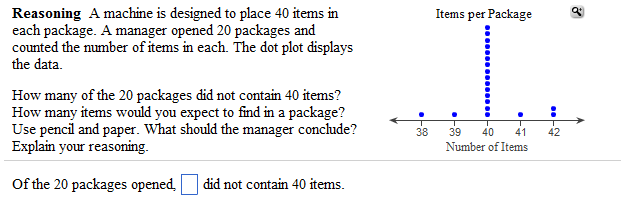 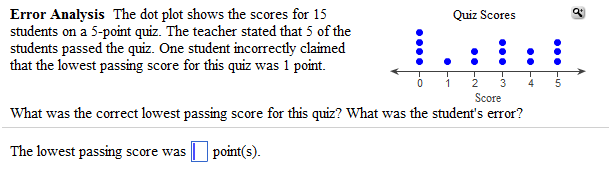 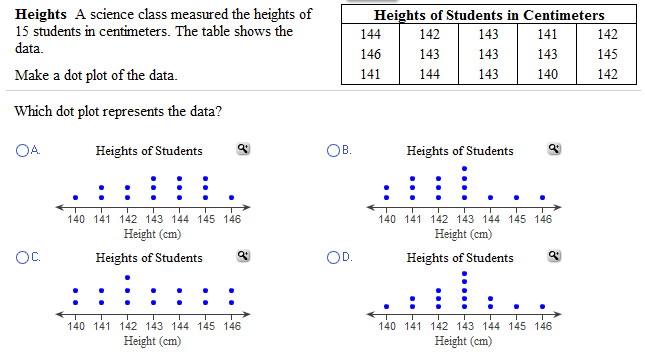 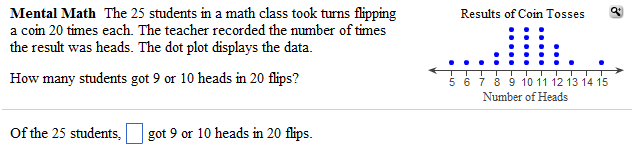 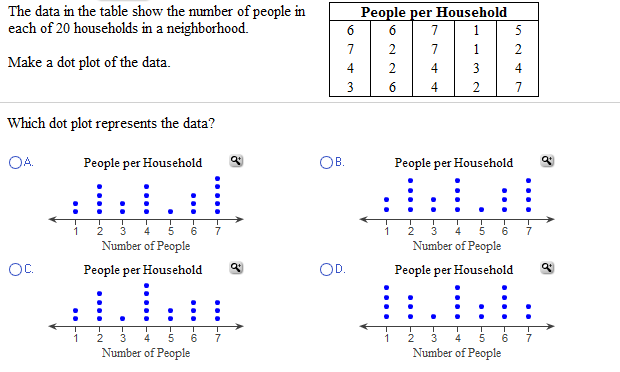 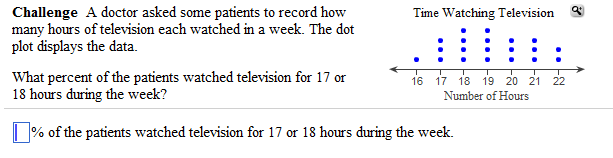 